*以上需要开具的证明和需要签字的委托书均在下方有模板，可直接更改成个人信息盖章签字使用*                    澳新签证个人资料表在职人员及退休人员填写以下内容：（退休人员可以不填写单位情况）      未成年人及学生填写以下内容：家庭成员状况：本人签名：                                                 日期：                  在职证明 北京大使馆尊敬的签证官：兹证明XXX从XXX年XX月在XXX工作,他/她将于XXX年XX月XX日—XXX年XX月XX日赴澳洲旅游，我们保证他/她将遵守贵国的法律并按时返回中国，出国期间为其保留职位。所有的旅游费用包括医疗保险、餐饮、住宿、机票等将由他/她本人承担。姓名       出生日期         护照号         职位        月薪XXXX       XXXX             GXXXXXX       XXXX        XXXX  希望您能予以签证公司名称；xxxxxxxxx 公司地址：xxxxxxxxxx电话：xxxx-xxxxxxx负责人：xx   日期：xxxx年xx月xx日                            出资证明致：签证官xxx女士/先生自xxxx年xx月在我公司工作。他/她的儿子/女儿xxx （性别：x，出生日期：xxxx年xx月xx日，护照号：xxxxxxx），计划于xxxx年xx月xx日-xxxx年xx月xx日赴澳大利亚/新西兰旅游。所有费用包括：机票费，运输费，住宿费和医疗保险等均由xx本人承担。他们将会根据行程按时回国。姓名           出生日期            职位            年薪              xxx         xxxx-xx-xx          xx          xxxxx元希望您能够予以签证公司名称： xxxxxxxxxxxxx公司地址： xxxxxxxxxx公司电话： xxxx-xxxxxxxx准假证明尊敬的签证官：      xxx同学是我学校xx年级xx班的学生。现在我们同意xxx同学x假期间与其父母前往澳州旅游从2xxx年 xx月xx日到2xxx年xx月xx日。此次短期观光的一切费用，包括食宿、交通、健康保险等将完全由她的父母承担。我校保证xxx同学旅游期间遵守贵国法律，旅行结束后保证按期回国。我校的暑假时间为xxxx年xx月xx日至xxxx年xx月xx日。敬礼！学校电话：xxxxxxxxxxxxx学校地址：xxxxxxxxxxxxx校领导人签名:职务:(学校公章)CONSENT FOR CHILD UNDER 18 TO TRAVEL TO  AUSTRALIA ON ADS TOUR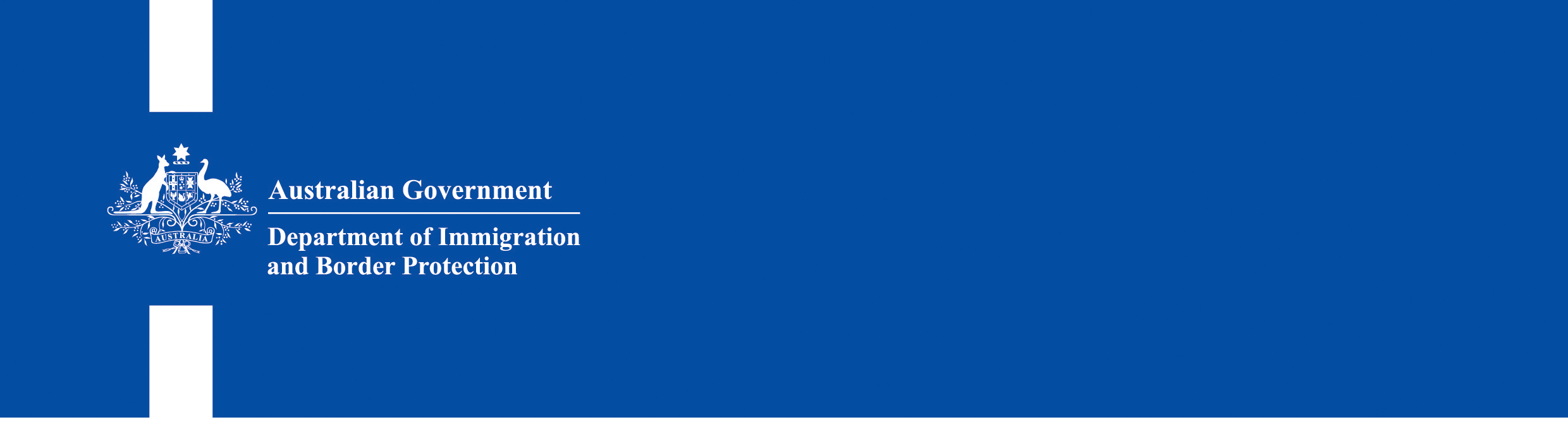 十八周岁以下未成年人随ADS旅行团赴澳大利亚同意函If an applicant is under 18 years old and will not be travelling with both parents, consent from the non-travelling parent or parents must be provided for the child to travel to Australia. 如果申请人的年龄在十八周岁以下并且不和父母同行，不随行父母的一方或双方必须提供同意函，允许孩子到澳大利亚旅行。I consent to my child Full Name           Date of Birth              travelling to Australia on temporary Visitor visa:本人同意我的小孩 姓名           	    出生日期            持临时访客签证前往澳大利亚：For ADS Tour Groups, you and your child will be granted a visa for the period of your tour only.ADS 旅行团，您和孩子的签证有效期将与您的旅行日期一致。 For the duration of my child’s ADS tour: From:            (date) to             (date)我小孩的ADS旅行日期将从	               （日期）至     （日期）Note: only the non-travelling parent or parents need to complete this part.备注：只有不随行父母的一方或双方需要填写以下部分。Name of non-travelling parent 1不随行父母姓名1：                           Signature of non-travelling parent 1不随行父母签名1： _________________________________Contact telephone number 联系电话：	 ___________________________ I have attached a copy of my valid identification (for example, national ID card or passport)     我已附上一份我的有效证件复印件（如：身份证或护照）If relevant如适用:Name of non-travelling parent 2不随行父母姓名2：   ________________________________Signature of non-travelling parent 2 不随行父母签名 2： _________________________________Contact telephone number 联系电话：	 _________________________________ I have attached a copy of my valid identification (for example, national ID card or passport)     我已附上一份我的有效证件复印件（如：身份证或护照）Permission to travel from non-travelling parent/s不随行父母同意函This form is to be completed in English and Chinese by non-travelling parents of minors under 18 years of age. (A photocopy of that parent’s identification card or passport AND proof of parental relationship must also be lodged with the visa application).此表格由十八岁以下申请人的不随行父母填写。不随行父母必须用中文和英文填写此表格并附上其身份证或护照复印件以及与申请人的关系证明。Visa applicant’s Name / 申请人姓名:__________________________________________________--------------------------------------------------------------------------------------------------------------------------------------Father’s name / 父亲姓名:  ______________________	____________________________________Home Address / 地址: ______________________________________________________________Home telphone number / 家庭电话____________________________________________________Mobile telephone number / 手提电话 __________________________________________________Company/Organisation name / 工作单位名称 ___________________________________________Address / 地址______________________________________________________________________________________________________________________________________________________Work telephone number / 工作单位电话 ________________________________________________Position / 职位_____________________________________________________________________Length of Service / 工作年限	_________________________________________________________I give permission for my child ________________________ to visit to New Zealand, accompanied by _____________________本人同意由________________陪同我的孩子_____________前往新西兰。Signed / 签  名: _____________________________ Date / 日  期: __________________________---------------------------------------------------------------------------------------------------------------------------Mother’s name / 母亲姓名: ______________________	____________________________________Home Address / 地址: ______________________________________________________________Home telphone number / 家庭电话____________________________________________________Mobile telephone number / 手提电话 __________________________________________________Company/Organisation name / 工作单位名称 ___________________________________________Address / 地址______________________________________________________________________________________________________________________________________________________Work telephone number / 工作单位电话 ________________________________________________Position / 职位_____________________________________________________________________Length of Service / 工作年限	_________________________________________________________I give permission for my child ________________________ to visit to New Zealand, accompanied by _____________________本人同意由__________________陪同我的孩子_____________________前往新西兰。Signed / 签  名:  __________________________  Date / 日  期: _____________________________         中 国 公 民 办 理 澳、新ADS 签 证 所 需 材 料公共部分A 部分：1. 护照：有效的五年或十年因私护照（要求签证到期之后至少六个月有效，有旧护照的一定要提供旧护照，护照后面签字,新版护照尾页无需签名）2. 照片：近六个月拍摄的2寸（35*45mm）白底彩色近照4张。（在照片背面签名）3. 身份证复印件：正反面在一张A4 纸上面。4. 户口本复印件：全家户口本所有页复印件(包括户主业、索引表、登录表、登记卡)，如夫妻不在一个户口本上，请提供两本所有页的复印件。 如集体户口请提供首页及个人页复印件。5. 结婚证复印件（未婚人士此项忽略，离婚者请提供离婚证或者离婚协议书复印件）。6. 申请表：在本文件附件。（提供真实完整的个人资料表，尤其注意单位电话的真实（使馆会电话核实）。）7. 我社根据申请人材料收取旅游担保金10-20万/人。姓名曾用名性别出生日期婚姻状况民族出生地身份证号护照号码护照签发地住址邮编手机及家庭电话家庭住址邮箱地址(必填)工作单位单位地址单位电话月工资月工资职务职务邮政编码现单位雇佣时间现单位雇佣时间（20   ）年（  ）月开始（20   ）年（  ）月开始（20   ）年（  ）月开始（20   ）年（  ）月开始（20   ）年（  ）月开始负责人姓名（自己直接负责人就可以，并非最高领导）（必填））  负责人姓名（自己直接负责人就可以，并非最高领导）（必填））  负责人姓名（自己直接负责人就可以，并非最高领导）（必填））  负责人电话（必填））负责人电话（必填））学校名称（中文）（中文）（中文）学校地址（中文）（中文）（中文）学校邮政编码学校电话校长或系领导姓名所填领导的职务关系姓名出生日期出生地点工作单位现任职务现住址配偶父亲母亲子/女子/女